Formularz – opis punktu POI w aplikacji (POI - miejsce zaplanowane na spacerze, którego nie ma w aplikacji)Formularz – opis punktu POI w aplikacji (POI - miejsce zaplanowane na spacerze, którego nie ma w aplikacji)NazwaMaksymalnie 50 znaków.Pomnik Ryszarda SzurkowskiegoOpis miejsca/obiektuMaksymalnie 400 znaków.Pomnik Ryszarda Szurkowskiego w jego rodzinnej miejscowości Świebodowie. Atrakcja ta została otwarta wiosną 2022 roku. Ma ona na celu upamiętnienie mistrza polskiego kolarstwa.Rodzaj kategoriiDo jakiej kategorii można przypisać punkt POI np. obiekt turystyczny, obiekt przyrodniczy, restauracja, hotel, łowisko, dla aktywnych, dla rodzin z dziećmi, miejsce dostępne publicznie itp.Obiekt turystyczny, dla rodzin z dziećmi, miejsce dostępne publicznieWspółrzędne geograficzneMożna pobrać z Google Maps51.47148665526408, 17.306775069358558Zdjęcie miejsca/obiektuZdjęcie stanowi okładkę propozycji, która wyświetla się po wejściu w punkt POI na aplikacji. Format: JPG. Min. rozmiar 1440x960. Maksymalnie 500KB.Wklej zdjęcie poglądowe oraz link do pobrania zdjęcia w lepszej jakości.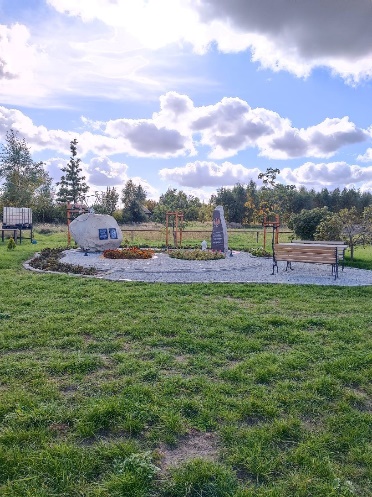 https://www.google.com/maps/place/Pomnik+Ryszarda+Szurkowskiego/@51.4668791,17.295691,3a,75y,90t/data=!3m8!1e2!3m6!1sAF1QipPEOF5TBDb63FOhI_t-GaYQWP1Kthe5UdHWllDf!2e10!3e12!6shttps:%2F%2Flh5.googleusercontent.com%2Fp%2FAF1QipPEOF5TBDb63FOhI_t-GaYQWP1Kthe5UdHWllDf%3Dw152-h86-k-no!7i4032!8i2268!4m13!1m7!3m6!1s0x470559a4597ea61f:0xd84f3fe41dc96282!2sPomnik+Ryszarda+Szurkowskiego!3b1!8m2!3d51.4668791!4d17.295691!3m4!1s0x470559a4597ea61f:0xd84f3fe41dc96282!8m2!3d51.4668791!4d17.295691Godziny otwarcia miejsca/obiektuWpisz godziny lub nie dotyczyOtwarty całodobowoUdogodnienia przy miejscu/obiekcie – jeśli dotyczyMaksymalnie 150 znaków.Np. dostępny dla osób 
z niepełnosprawnością, miejsce przyjazne dla zwierząt, WiFi, bezpłatny parking, plac zabaw.Dostępny dla osób z niepełnosprawnością, miejsce przyjazne dla zwierząt, bezpłatny parkingDane adresoweDane adresoweUlica z numerem-Kod pocztowy56-320MiejscowośćŚwiebodówGminaKrośniceDane kontaktoweDane kontaktoweE-mail kontaktowy-Telefon kontaktowy-Strona internetowa-